SOME MASSES LISTED BELOW ARE LIVESTREAMEDCONFESSIONS:  Saturday morning after 10am Mass, Saturday evening 6pm-6.15pm, and on request.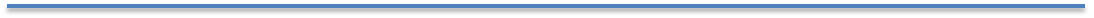 BIRTHDAYS THIS WEEK: Jean Symonds, Tony Morgan, Hannah Kieft, Brian Hughes.PARISH BIBLE STUDY ONLINE: Monday 24th May 2021 at 7pm on Zoom. Text: Matthew 16.  Zoom Meeting ID: 89520213920NEW LAY MINISTRY OF CATECHIST: Pope Francis has established the new lay ministry of Catechist with the publication of an apostolic letter 'Antiquum ministerium' (dated 11th May 2021). This document recognises the importance of lay men and women who 'feel called by virtue of their baptism to cooperate in the work of catechesis' most especially because of 'the need for evangelization in the contemporary world'. A Rite of Institution of the lay ministry of Catechist will be published in due course.  PARISH EVANGELISATION TEAM: Special thanks to parishioners who have accepted to serve on our Parish Evangelisation Team.TOWNHILL LIVESTEAMS: Starting Monday 31st May with the 10.00am Mass. Details will be sent later.MAY DEVOTION TO OUR LADY: The month of May is traditionally a month of devotion to Our Lady. Please join us in saying a livestreamed Rosary after the 9.30am Mass Monday – Friday and during the Saturday Adoration (after the 10am Mass). DOMSEC PENTECOST RECOLLECTION: In our Parish church on Saturday, 22nd May, starting at 10am with Mass. Pentecost Talk by Fr Jerome Ituah (Carmelite), Adoration, Confession, Stations of the Resurrection. You are welcome to attend. Also livestreamed. DOMSEC ONLINE COURSE ON THE HOLY SPIRIT: These talks continue to prepare us for Pentecost. Livestreamed 6.30pm – 8.30pm on the following date: May 18. To see the talks, please visit www.domsec.org.uk If you would like regular email updates on DOMSEC talks and courses, please send an email to Eileen Waters: admin@domsec.org.uk WORLD COMMUNICATIONS DAY: There will be a second collection this weekend for World Communications Day. Thank you.CAFOD APPEAL: CAFOD’S partner agency, CARITAS INDIA is working around the clock to provide healthcare in the devastating COVID crisis there. Donations can be made online to the CAFOD CORONAVIRUS APPEAL or with cash via Sarah O’Kane. Thank you.WE REMEMBER THE SICK AND HOUSEBOUND, AND THOSE WHO HAVE ASKED FOR OUR PRAYERS: Isabelle Gilfedder, Bernard Gregory, Bill Gill, Claire Clancy, Roy Miller, Frank Bowen, Michael Guerin, Theresa Plunkett, Eira Hooper, Margaret Joyce Brown, Janet Ohwo, John Grant, Kath Bowling, Doris Renninghoff, Pat Davies, Frances Traylor, Rosemary Ronan, Mary Brearley, Audrey Robinson, Maria Davies, Angela and Barrie Matthews, Millie Richards, Janet Blackburn, Fr Paul Brophy.WE REMEMBER THOSE WHOSE ANNIVERSARIES OCCUR ABOUT THIS TIME: Ethel O’Brien, Sheila Cridland, Fr James Mitchell, Joanna O’Donoghue, Dorothy Matthews, Gwendoline Oliver, Nigel Drane, John Fane, Roger Griffiths, Eileen Mary Newbury, Vincent Lawrence, Fr Austin Pozzi, Fr John Coffey, Bill O’Brien, Mary Elias, Mary Ellen Davies, Marjorie Rockminster, Colm McCoy, Moyra White.. Reflection for the Seventh Sunday of EastertideChrist prays for his Church Our Lady Star Of The Sea Catholic ChurchThe Presbytery, 22 Devon Place, Mumbles, Swansea, SA3 4DRRev. Fr Michael ’Tega Akpoghiran, O.P. Tel: 01792 367283Rev. Fr Clement Oloruntoba, O.P. (Singleton Hospital Chaplain) 07459335606Parish Safeguarding Rep: Mrs Clare Power Tel: 01792 401781  email: mumbles@menevia.org      twitter: @OLSS_Mumbles https://www.facebook.com/OLSSMumbles/St David`s Catholic Primary SchoolWest Cross, Swansea, SA3 5TSTel 01792 512212Headteacher: Ms E. Richardshttp://www.stdavidscatholicprimary.swansea.sch.uk/email: st.davids.primaryschool@swansea-edunet.gov.ukhttps://www.facebook.com/StDavidsCPS/`Love God, Love Learning, Love Life`Date & Liturgical CelebrationTimeMass IntentionSunday 16th May7th Sunday of Eastertide  Sat. Vigil 6.30pm              8.30am10.30am             11.45amMichael Cole 50th Wedding Anniversary (J&MC)Daniel Fouracre, RIP Anniv. (Fouracre family)Barbara Evans, RIP (M M)Parish CommunityOur Lady’s Lamp: For Fr Paul BrophyMonday 17th Weekday of Eastertide9.30am     (Livestreamed)Gina O’Brien, RIP (J &A J)Tuesday 18thSt John 1, Pope & Martyr9.30am[Livestreamed]Bill O’ Donoghue, RIP (W O’D)Wednesday 19th    Weekday of Eastertide9.30am[Livestreamed]Alf Grainger, RIP (A B)Thursday 20th      St Bernadine of Siena, Priest9.30am     (Livestreamed)Chris McNeff, RIP (SVP)Friday 21st    Weekday of Eastertide9.30am(Livestreamed)Chris McNeff, RIP (M M)Saturday 22nd May     St Rita of Cascia, Religious10.00am(Livestreamed)Fr Clement Oloruntoba, Thanksgiving (R K)Sunday 23rd MayPentecost SundaySat. Vigil 6.30pm8.30am10.30am 11.45amDylan Lloyd, RIP Anniversary (P H) Thanksgiving for Parish Members (A B)Chris McNeff, RIP (T & A L)Thanksgiving, Baptism of ZailaSUNDAY OFFERING: £782 (includes standing orders) Thanks for your generosity.LIVESTREAM DONATIONS: Thanks to all who donate to support our Parish livestreams.Through the prayers of Christ, God provides for his Church and for all his children. As Christ prayed for his disciples before he left them in the body, he still prays for us as he now sits at the right-hand side of the Father in heaven. By the mystery of his resurrection from the dead and his glorious ascension into heaven, Christ intercedes for us before the Father so that we may also share in his glory.Jesus Prays for His Church: In his divine knowledge, Jesus knew that his Church would face difficult times from within and outside. After his ascension into heaven, they would even more be exposed to so many dangers in the course of their witnessing. Thus, he prays for his apostles on whose faith he established his Church. If their faith were strong, then they would support others and keep the light of faith burning until he returns (Lk 22:32). In the Lord’s Prayer (Mt 6:9-13), we may say that Christ prayed with his Church, but in the Priestly Prayer in John 17, he could be heard praying for his entire Church and for those who would become her members. At his ascension into heaven, he continues to pray for his Church, and he remains the head of his body the Church (Col 1:18).We Receive through Prayer: As Christ prays for his Church, he as well teaches his Church how to pray. He teaches his Church to pray with confidence to the Holy Father who is able to keep us in his love. It was with this confidence that the early Church prayed for a replacement for Judas. This replacement was necessary because the Church was destined by God to be built on the faith of the Twelve which also corresponds to the Twelve tribes of Israel, the chosen people of God (Gen 49:28). As the community of the first chosen people of God was built on the Twelve tribes, it was symbolic that the Church, the community of the new people of God is also founded on Twelve apostles. Thus, through prayer, the Church was guided in her decision-making process to bring about the fulfilment of the will of God. Similarly, through our prayer life, God guides us to do his will and he opens our eyes to make the right decisions for our salvation. As we await the outpouring of the Holy Spirit, may we receive answers to our prayers through the prayers of Christ, our supreme mediator. Amen.